CDRSP/Politécnico de Leiria e Incubadora OPEN dinamizam programa de empreendedorismo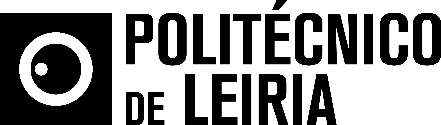 MATERIALIZA transforma ideias de negócio em startupsOs futuros empreendedores podem criar a sua startup através do Programa de Incentivo ao Empreendedorismo – MATERIALIZA, promovido pelo Centro de Desenvolvimento Rápido e Sustentado de Produto do Politécnico de Leiria CDRSP/IPLeiria e pela incubadora OPEN – Associação para Oportunidades Específicas de Negócio, e que tem o apoio da Portugal Ventures, do Open Business Angels e do Centro de Transferência e Valorização do Conhecimento do Politécnico de Leiria. Os interessados em participar neste programa podem submeter as suas candidaturas até ao dia 10 de maio.«O MATERIALIZA é um programa de apoio à concretização de projetos e ideias com objetivo da valorização do conhecimento, realização pessoal e profissional, que permite transformar uma ideia e apoiar a criação de uma startup», esclarecem Artur Mateus e Paula Faria, responsáveis do CDRSP/IPLeiria pelo programa MATERIALIZA. «Os candidatos, individualmente ou em equipa, terão a possibilidade de receberem apoio tecnológico especializado indispensável para a materialização da sua ideia, apresentarem-se a investidores, obterem sugestões de empreendedores experientes, realizarem network com os restantes concorrentes e contar com o apoio da Incubadora OPEN», adiantam.O primeiro classificado recebe apoio tecnológico especializado e de uma equipa multidisciplinar de investigadores do CDRSP-IPLeiria durante o período fixado no termo de aceitação. Os três primeiros classificados beneficiam de uma pré-incubação na Incubadora OPEN, bem como do acompanhamento e aconselhamento na área do empreendedorismo, gestão, marketing e financiamento com vista ao desenvolvimento do plano de negócios contando com o apoio por parte da OPEN e do Open Business Angels. O apoio administrativo na proteção da propriedade inteletual da ideia pelo Centro de Transferência e Valorização do Conhecimento do IPLeiria, e a orientação para enquadramento no programa de financiamento da Portugal Ventures Industria 4.0, com possibilidade de financiamento do Open Business Angels, são outras das condições oferecidas aos três primeiros vencedores.O programa MATERIALIZA destina-se a empreendedores e projetos com elevado potencial e capacidade de crescimento. Podem inscrever-se as pessoas singulares com mais de 18 anos e pessoas coletivas, constituídas há menos de um ano, que pretendam desenvolver projetos e ideias que ainda não entraram na fase de exploração comercial. Após a submissão, o projeto é avaliado e apresentado a um júri, e são realizadas entrevistas para a seleção das dez melhores ideias e equipas. No final são escolhidos os três melhores, aos quais serão atribuídos os devidos prémios.Os interessados neste programa podem obter mais informações e fazer as suas inscrições através do site www.materializa.ipleiria.pt.Leiria, 28 de abril de 2017Para mais informações contactar:Midlandcom – Consultores em ComunicaçãoAna Marta Carvalho * 939 234 518 * 244 859 130 * amc@midlandcom.ptAna Frazão Rodrigues * 939 234 508 * 244 859 130 * afr@midlandcom.ptMaria Joana Reis * 939 234 512 * 244 859 130 * mjr@midlandcom.pt